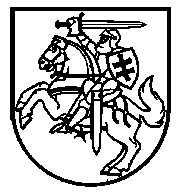 LIETUVOS RESPUBLIKOS ŠVIETIMO, MOKSLO IR SPORTO MINISTRASĮSAKYMASDĖL ugdymo proceso organizavimo nuotoliniu būdu paskelbus karantiną2020 m. kovo 30 d. Nr. V-469Vadovaudamasis Lietuvos Respublikos Vyriausybės 2020 m. kovo 14 d. nutarimo Nr. 207 „Dėl karantino Lietuvos Respublikos teritorijoje paskelbimo“ 3.3 ir 3.5.3 papunkčiais, 6 punktu, Lietuvos Respublikos Vyriausybės ekstremalių situacijų komisijos nuostatų, patvirtintų Lietuvos Respublikos Vyriausybės 2010 m. balandžio 21 d. nutarimu Nr. 429 „Dėl Lietuvos Respublikos Vyriausybės ekstremalių situacijų komisijos sudarymo ir jos nuostatų patvirtinimo“, 11.3 papunkčiu ir atsižvelgdamas į Lietuvos Respublikos civilinės saugos įstatymo nuostatas:1. N u s t a t a u, kad nuo 2020 m. kovo 30 d. iki Lietuvos Respublikos Vyriausybės nustatyto karantino režimo laikotarpio pabaigos: 1.1. Pradinis, pagrindinis, vidurinis ugdymas, formalusis profesinis mokymas ir aukštojo mokslo studijos vykdomos nuotoliniu mokymo proceso organizavimo būdu.1.2. Pradinis, pagrindinis, vidurinis ugdymas organizuojamas vadovaujantis Lietuvos Respublikos švietimo, mokslo ir sporto ministro 2020 m. kovo 16 d. įsakymu Nr. V-372 „Dėl Rekomendacijų dėl ugdymo proceso organizavimo nuotoliniu būdu patvirtinimo“.1.3. Profesinis mokymas organizuojamas vadovaujantis Lietuvos Respublikos švietimo, mokslo ir sporto ministro 2020 m. kovo 19 d. įsakymu Nr. V-396 „Dėl Rekomendacijų dėl profesinio mokymo proceso organizavimo nuotoliniu būdu patvirtinimo“.1.4. Ikimokyklinis ugdymas, priešmokyklinis ugdymas rekomenduojamas organizuoti nuotoliniu mokymo proceso organizavimo būdu vadovaujantis Lietuvos Respublikos švietimo, mokslo ir sporto ministro 2020 m. kovo 16 d. įsakymu Nr. V-372 „Dėl Rekomendacijų dėl ugdymo proceso organizavimo nuotoliniu būdu patvirtinimo“. 1.5. Mokyklų, švietimo pagalbos įstaigų, kitų švietimo teikėjų savininko teises ir pareigas įgyvendinančios institucijos, savininkai (juridinio asmens dalyvių susirinkimai), vadovai gali organizuoti neformalųjį vaikų švietimą (išskyrus ikimokyklinį ir priešmokyklinį ugdymą), formalųjį švietimą papildantį ugdymą, neformalųjį suaugusiųjų švietimą tiek, kiek tai įmanoma vykdyti nuotoliniu mokymo proceso organizavimo būdu.2. Savivaldybių administracijos privalo užtikrinti vaikų priežiūrą išimtiniais atvejais savivaldybių įstaigose, jeigu to neįmanoma įgyvendinti namuose (pvz. vaikų, turinčių didelių ar labai didelių specialiųjų ugdymosi poreikių, priežiūra, vaikų, ugdomų pagal ikimokyklinio, priešmokyklinio ir pradinio ugdymo programas, kurių tėvai ekstremalios situacijos metu privalo dirbti, priežiūra ir pan.). 3. Mokyklų, švietimo pagalbos įstaigų, mokslo ir studijų institucijų, kitų švietimo teikėjų savininko teises ir pareigas įgyvendinančios institucijos, savininkai (juridinio asmens dalyvių susirinkimai), vadovai privalo užtikrinti šio įsakymo įgyvendinimą.Švietimo, mokslo ir sporto ministras	Algirdas Monkevičius